Vadovaudamasi Lietuvos Respublikos vietos savivaldos įstatymo 16 straipsnio 2 dalies 26 punktu, Lietuvos Respublikos valstybės ir savivaldybių turto valdymo, naudojimo ir disponavimo juo įstatymo 26 straipsnio 1 dalies 1, 2 ir 4 punktais, 27 straipsnio 2 ir 6 dalimi, Pripažinto nereikalingu arba netinkamu (negalimu) naudoti valstybės ir savivaldybių turto nurašymo, išardymo ir likvidavimo tvarkos aprašo, patvirtinto Lietuvos Respublikos Vyriausybės 2001 m. spalio 19 d. nutarimu Nr. 1250 (Lietuvos Respublikos Vyriausybės 2014 m. lapkričio 5 d. nutarimo Nr. 1228 redakcija) „Dėl Pripažinto nereikalingu arba netinkamu (negalimu) naudoti valstybės ir savivaldybių turto nurašymo, išardymo ir likvidavimo tvarkos aprašo patvirtinimo“, 8.1, 8.2, 12.2 papunkčiais ir atsižvelgdama į Pagėgių savivaldybės administracijos direktoriaus 2019 m. lapkričio 13 d. įsakymą Nr. A1-958 „Dėl valstybės turto pripažinimo netinkamu (negalimu) naudoti“, Pagėgių savivaldybės taryba  nusprendžia: 1. Nurašyti pripažintą netinkamu (negalimu) naudoti dėl fizinio ir funkcinio nusidėvėjimo bei sugedimo valstybei nuosavybės teise priklausantį Pagėgių savivaldybės administracijos patikėjimo teise valdomą turtą, nurodytą šio sprendimo  priede.2. Įgalioti Pagėgių savivaldybės administracijos Žemės ūkio skyriaus vedėją Algirdą Uselį  būti atsakingu už 1 punkte nurašomo turto išardymą ir likvidavimą.  3. Sprendimą paskelbti Pagėgių savivaldybės interneto svetainėje www.pagegiai.lt.       Šis sprendimas gali būti skundžiamas Regionų apygardos administracinio teismo Klaipėdos rūmams (Galinio Pylimo g. 9, 91230 Klaipėda) Lietuvos Respublikos administracinių bylų teisenos įstatymo nustatyta tvarka per 1 (vieną) mėnesį nuo sprendimo paskelbimo ar įteikimo suinteresuotiems asmenims dienos. Savivaldybės meras				            Vaidas BendaravičiusPagėgių savivaldybės tarybos2019 m. lapkričio 28 d.  sprendimu  Nr. T-188priedasPAGĖGIŲ SAVIVALDYBĖS ADMINISTRACIJOS NURAŠOMO VALSTYBĖS ILGALAIKIO TURTO SĄRAŠAS____________________________________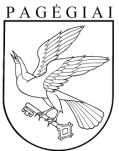 Pagėgių savivaldybės tarybasprendimasdėl VALSTYBĖS TURTO NURAŠYMO2019 m. lapkričio 28 d. Nr. T-188PagėgiaiEil. Nr.PavadinimasInventoriaus Nr.ĮsigijimometaiVieneto įsigijimo savikaina, EurKiekis, vnt.Bendra įsigijimo savikaina, EurLikutinė vertė,Eur1.Drėkinimo siurblys013010520070,2910,290,002.Drėkinimo tinklo vamzdynas013010620070,2910,290,003.Lietinimo įrenginiai013010720070,2910,290,004.Mobilusis telefonas00001; 000004-000009; 000011-0000162002750,12139751,560,005.Kopijavimo aparatas Herox0138001001620021021,2011021,200,006.Rašalinis spausdintuvas Epson Stylius724722004295,991295,990,00                                                                                               Iš viso:                                                                                               Iš viso:                                                                                               Iš viso:                                                                                               Iš viso:                                                                                               Iš viso:1811069,620,00